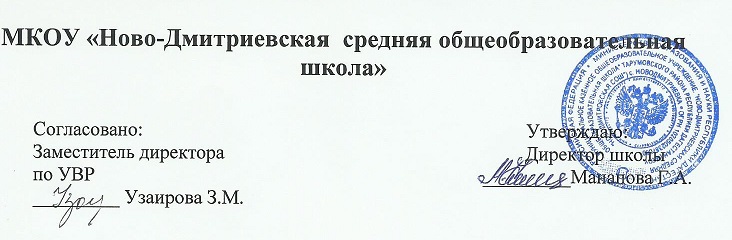 План работы МО учителей гуманитарного цикла наук на 2018 – 2019 учебный годМесяцОтветственныйТемаОбсуждаемые вопросыАвгустЗаседание №1Руководитель МОУчителя-предметникиТема: Организация учебно-воспитательного процесса, нормативное и учебно-методическое обеспечение обучения учащихся в 2018-2019 учебном годуАнализ работы за прошлый год.Результаты итоговой аттестации 9-11 классов.План работы на 2018-2019 учебный год.Рассмотрение и утверждение рабочих программ по предметам.Рассмотрение и утверждение рабочих программ по элективным предметам и факультативам.НоябрьРуководитель МОУчителя-предметники.Учителя – предметникиУчителя – предметникиШамакаева З.Б.Янибекова А.И.Бекишиева Г.Б.Учителя-предметникиТема: «Мониторинг как функциональный инструмент в формировании знаний и творческой активности учащихся на уроках»О проблемах преемственности в 4-5, 9 классах. Проблема адаптации учащихся.Диагностика уровня ЗУН (входной контроль) по предметам 5-11 классов.Анализ участия учащихся в предметных олимпиадах школьного и муниципального уровня.Организация консультаций по заданиям различной сложности в рамках подготовки к ОГЭ, ГВЭ, ЕГЭ (составление графика дополнительных занятий).Обзор методической литературы.ДекабрьЗаседание №2Руководитель МО, учителя-предметникиУчителя-предметники1. Проверка рабочих тетрадей учащихся.2. Проверка тетрадей для контрольных работ по предметам.3. Анализ качества ЗУН и  обученности по итогам первого полугодия.4.Определение путей ликвидации пробелов.5. Анализ итогового сочинения по литературе в 11 классе.                                                                          ЯнварьЗаседание №3Учителя -  предметникиШамакаева З.Б.Янибекова А.И.Бекишиева Г.Б. Тема: «Ценностные ориентиры нового стандарта гуманитарного цикла». «Создание адекватной образовательной среды развития одаренности личности», «Практическая направленность преподавания гуманитарных наук, интеграция с другими предметами» (обобщение опыта работы)Система мониторинга знаний, умений, навыков в 5-11 классах.Анализ итогов первого полугодия. Отчет учителей по выполнению программы.Планирование пробных контрольных работ в форме ОГЭ в 9 классе.Планирование предметной недели.Анкетирование учащихся после проведения пробного ОГЭ.Прочие вопросы.МартЗаседание №4Арсланбекова И.О.Учителя – предметникиУчителя-предметникиУчителя-предметникиУчителя – предметникиТолакаева Д.О.Учителя - предметникиТема: «Современные технологии в обучении гуманитарных предметов»«Применение ИКТ на уроках русского языка и литературы»Система мониторинга ЗУН учащихся 5-8 классов. Отчет по индивидуальной работе со слабоуспевающими учащимися по результатам I – III четвертям.Подготовка и принятие на заседаниях МО экзаменационных материалов для проведения ОГЭ и ЕГЭ  учащихся 9 и 11 классов.Посещение уроков в 4 классе по плану преемственности между начальным и средним звеном.Составление тестов итоговых контрольных работ по предметам гуманитарного цикла 5-9 классов, организация работы по повторению и ликвидации пробелов в знаниях учащихся.Знакомство с положением об аттестации педагогических работников, подача заявлений на прохождение аттестации на следующий учебный год.Учебные программы гуманитарного цикла в 6 классе в рамках ФГОС ООО.АпрельУчителя - предметники1.Подготовка к итоговой аттестации.ИюньЗаседание №5(итоговое)Руководитель МО.Руководитель МО Учителя – предметникиРуководитель МОУчителя - предметникиТема: «Анализ достигнутых результатов работы МО  и определенных перспектив дальнейшей работы»Диагностика ЗУН учащихся 5 – 11 классов.Итоги экзаменов: особые мнения, предложения экзаменующих учителей и членов комиссии. Анализ работы МО за учебный год. Оценка деятельности.Перспективное планирование на новый учебный год.Рабочие программы 7 классов ФГОС ООО.